ҠАРАР	  		                                                             ПОСТАНОВЛЕНИЕ« 15» ноябрь 2021й.		                   №67			« 15 » ноября 2021г.О принятии мер по очистке от снега и наледи территорий,кровель зданий и сооружений на территории сельского поселения Ковардинский сельсовет муниципального районаГафурийский район Республики БашкортостанС целью предупреждения возникновения несчастных случаев с жителями муниципального района в результате обрушения с кровель зданий снега, сосулек, обеспечения безопасности жителей и предотвращения несчастных случаев на территории сельского поселения Ковардинский сельсовет  муниципального района Гафурийский район Республики Башкортостан, в соответствии с Федеральным законом от 06.10. 2003 года № 131-ФЗ «Об общих принципах организации местного самоуправления в Российской Федерации» на основании постановления Администрации муниципального района Гафурийский район №830 от 12.11.2021 года Администрация сельского поселения Ковардинский сельсовет муниципального района Гафурийский район Республики БашкортостанПостановляет:1.Руководителям предприятий и учреждений, независимо от организационно-правовых форм собственности, собственникам индивидуальных жилых домов, владельцам зданий и сооружений торгового назначения, индивидуальным предпринимателям:1.1. Принять необходимые меры по выявлению и экстренной ликвидации снежно ледяных масс и сосулек на кровлях домов, зданий и сооружений с массовым пребыванием людей.1.2. Назначить ответственных лиц по очистке крыш зданий от снежного покрова и сосулек, в дальнейшем осуществлять контроль за техническим состоянием, надежностью конструкций большепролетных зданий и сооружений.1.3.Организовать работы в соответствии с требованиями правил техники безопасности. На местах очистки устанавливать знаки, запрещающие переходное движение и ограждения, при необходимости выделять дежурных в охранной зоне для предупреждения пешеходов и водителей автотранспорта.1.4. При невозможности своевременной очистке кровель от снежно-ледяных масс исосулек, в опасных местах установить ограждения, препятствующие доступ пешеходов.1.5. Организовать работы по очистке снега по периметру зданий (очистка отмосток);1.6. Организовать субботники по уборке территорий от снега, очистке кровель и козырьков домов, очистке и посыпке дорог реагентами (песко-соляной смесью), уборке дворовых территорий, уборке при подходах (подъездах) к социально значимым объектам.1.7. Организовать работу по предупреждению населения о риске, связанном с хождением около зданий в период снегопадов, метелей, активного снеготаяния.1.9. Информировать жителей о времени проведения работ по очистке кровель с цельюнедопущения травмирования пешеходов и повреждения автомобилей, припаркованных в непосредственной близости здания;2.0. Убирать сброшенный с кровель снег с тротуаров, проездов и складироваться вместе со снегом, подлежащим вывозке;2. Рекомендовать собственникам жилья, проживающим в частных домах, принимать меры к своевременной очистке кровель домов и надворных построек от снега во избежание разрушения конструкций кровель.3.  Контроль за исполнением настоящего постановления оставляю за собой.4. Разместить данное Постановление на официальном сайте Администрации сельского поселения Ковардинский сельсовет муниципального района Гафурийский район Республики Башкортостан (http://kovardy.ru/). Глава сельского поселения						Р.Г. Абдрахманов.исп: Асылбаева Н.Н тел.: 834740-2-55-65БАШОРТОСТАН ЕСПУБЛИКАҺЫFАФУРИ РАЙОНЫ МУНИЦИПАЛЬ РАЙОНЫҠАУАРҘЫ АУЫЛ СОВЕТЫАУЫЛ БИЛӘМӘҺЕХАКИМИТЕ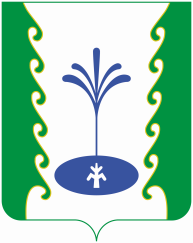 РЕСПУБЛИКА БАШКОРТОСТАНАДМИНИСТРАЦИЯСЕЛЬСКОГО ПОСЕЛЕНИЯ КОВАРДИНСКИЙ СЕЛЬСОВЕТМУНИЦИПАЛЬНОГО РАЙОНАГАФУРИЙСКИЙ РАЙОН453062, Fафури районы, 
Ҡауарҙы ауылы, Зәки Вәлиди урамы, 34
Тел. 2-55-65453062, Гафурийский район,
с. Коварды, ул. Заки-Валиди 34
Тел. 2-55-65